SIMULAÇÃO DA IMPLANTAÇÃO DE SISTEMA AGROFLORESTAL UTILIZANDO PLANILHA DE ANÁLISE FINANCEIRA DE SISTEMAS PRODUTIVOS INTEGRADOSSOBRENOME, N. A.1, SOBRENOME, N. A1,....1Instituto Federal do Espírito Santo - Campus de Alegre, Rua Principal s/nº Distrito de Rive, CEP: 29520-000, Alegre, ES, Brasil, apenas o e-mail do orientador@xxx.exemplo.br.Observações: A numeração das instituições é realizada quando existir mais de uma instituição participante. Sendo só uma, os autores não serão numerados. Resumo – O resumo deve expor, de forma concisa, a contextualização curta do tema, o objetivo da pesquisa, o método utilizado e, os principais resultados alcançados, em parágrafo único. É preciso que o resumo tenha no máximo 200 palavras, em fonte Arial, tamanho 10, alinhamento do texto justificado, espaçamento do corpo do texto de 1,15. Este modelo apresenta as instruções para a preparação do resumo para a XII Semana Nacional de Ciência e Tecnologia 2022. Os autores devem segui-lo para a preparação de originais , a partir dos quais serão produzidos os Anais do evento, em versão eletrônica.Somente os resumos que respeitarem este modelo serão considerados para a aceitação no evento e publicação nos Anais..Palavras-chave: Usar até 5 palavras chaves, separadas por vírgulas.IntroduçãoTodos os artigos aceitos serão incluídos nos anais eletrônicos da XII Semana Nacional de Ciência e Tecnologia (SNCT) do Ifes – Campus de Alegre, que serão publicados no site da instituição. Os artigos serão analisados por um avaliador. Como o processo prevê apenas uma oportunidade de correção, os autores devem ser cuidadosos com a apresentação técnica e também com a sintaxe e a ortografia, sob pena de recusa do trabalho. Todas as instruções devem ser lidas antes do início da digitação do artigo.Todo e qualquer projeto que envolva seres humanos ou animais, direta ou indiretamente, deve apresentar o respectivo protocolo de aprovação do Comitê de Ética em Pesquisa. Trabalhos que não apresentarem o número do protocolo de aprovação, serão rejeitados.Os artigos devem ser enviados no formato MS - Word. Estes textos serão utilizados para a produção dos Anais. Logo, os autores devem seguir cuidadosamente as presentes instruções. Recomendamos que uma cópia das mesmas seja mantida intacta, para fins de consulta, e que os artigos sejam preparados diretamente sobre o modelo, com a substituição dos textos de cada seção e gravados em disco com outro nome.Sugere-se que a seção Introdução seja concisa, contendo de dois a quatro parágrafos, que situem a motivação do estudo e as bases da literatura científica que justifiquem o objetivo principal do trabalho, colocado no último parágrafo.MetodologiaEste modelo foi elaborado usando o editor de texto MS-Word. Para a preparação do artigo devem ser rigorosamente respeitados os padrões estabelecidos nos próximos parágrafos.Tamanho do Papel: Antes de redigir o texto, assegure-se que a página está configurada para papel A4 (210 x ), no modo retrato. Na impressão de cópias para fins de verificação, correção, etc, certifique-se que a impressora está configurada para esse tipo de papel.Extensão do Artigo: O tamanho máximo dos artigos é de seis páginas, e o mínimo quatro páginas. Margens: Deve-se respeitar margens de 3 cm na borda esquerda, 4 cm na borda superior, 2 cm na borda direita e inferior e de 2 cm.Formato da Página: Formate o texto do corpo do artigo em apenas uma coluna. Todo o texto deve ser justificado.Fontes: Use fonte Arial e espaçamento de 1,15 entre linhas.O resumo das fontes e estilos que devem ser adotados é apresentado na Tabela 1.Título e Autoria: Esta seção do artigo deve ser redigida com o texto em uma única coluna compreendendo toda a largura do papel, porém respeitando as margens laterais. O título deverá estar formatado em: 12 pontos, negrito, letras maiúsculas). Evite abreviações não usuais. As demais informações, compreendendo lista de autores, respectivas afiliações e o e-mail do orientador, devem ser redigidos conforme o modelo. O título, autores e endereços/afiliações, devem ser separados entre si por uma linha (10 pontos).Tabela 1. Tamanho e estilo das fontes.Fonte: o autor.Resumo: Deve ser conciso e resumir todo o artigo. Não use recuo de parágrafo antes da palavra Resumo e escreva todo o texto em um só parágrafo.Estilo: Use seções separadas para Introdução, Metodologia, Resultados, Discussão, Conclusão, Referências e Agradecimentos (opcional). Os títulos das seções (alinhados à esquerda) devem ser apresentados em negrito (10 pontos), com uma linha em branco antes e depois de cada título (10 pontos). Use apenas tais títulos como cabeçalhos, evitando cabeçalhos de segunda ordem. Para enfatizar o início de subseções, inicie um novo parágrafo, redigindo adequadamente a sua primeira sentença, que deve endereçar o novo assunto. Corpo do texto: Use fonte Arial (10 pontos, normal) ao longo do artigo. Utilize itálico para palavras em outros idiomas ou, se indispensável, para enfatizar denominações ou expressões. Inicie cada novo parágrafo com uma margem esquerda (recuo) de 0,5 cm, e não deixe linhas em branco entre parágrafos. Tabelas e Figuras: Inclua figuras e tabelas tão perto quanto possível de onde foram citadas, e após a sua primeira citação no texto. Numere figuras e tabelas consecutivamente, usando algarismos arábicos (Tabela 1, Tabela 2, ..., Figura 1, Figura 2, ...), e coloque um título ou legenda em cada tabela ou figura, respectivamente, utilizando, nesse caso, fonte Arial. Os títulos devem ser colocados acima das tabelas (9 pontos, normal) e abaixo das figuras (9 pontos, normal), com as fontes abaixo em ambas (Tabelas e Figuras). Lembre-se da diferença entre tabelas e figuras: tabelas devem conter somente caracteres alfanuméricos e nenhum elemento gráfico. Não use fontes com menos de 8 pontos. Fotografias digitais ou esquemas e diagramas podem fazer parte de figuras, mas devem apresentar alta definição (300 pontos por polegada). No texto, referencie figuras e tabelas com a primeira letra maiúscula. A Tabela 1 deve ser usada como modelo a ser adotado: linhas horizontais devem ser usadas apenas para delimitar a tabela e separar os títulos das colunas dos respectivos dados. Evite o uso de linhas verticais. A figura 1 contém um exemplo de figura e mostra o logotipo do Ifes – Campus de Alegre.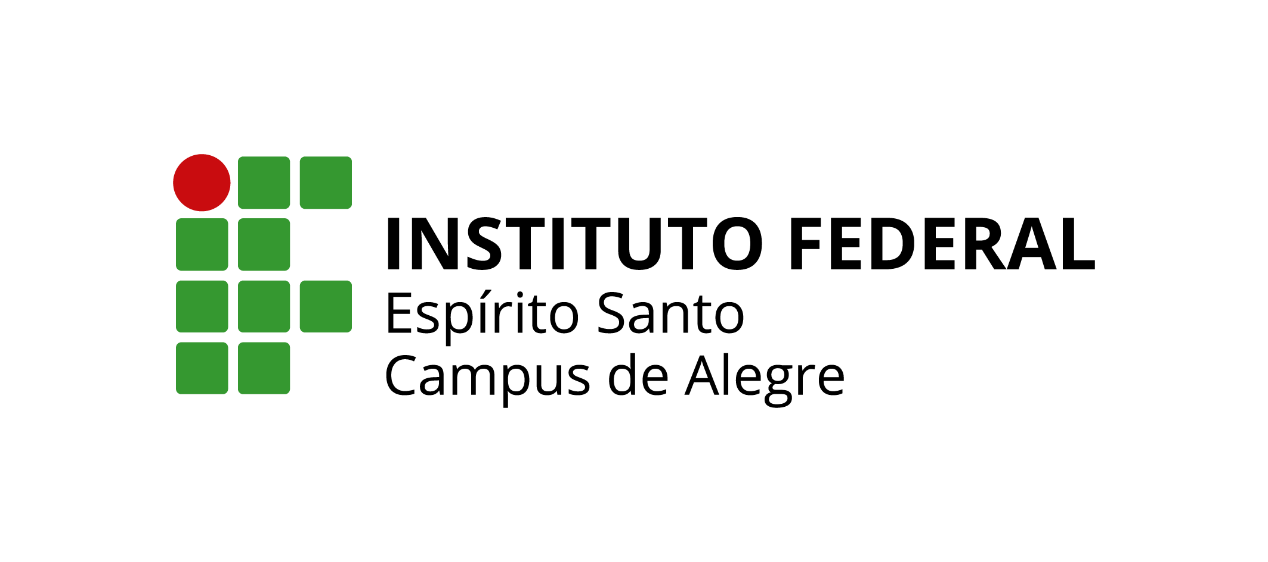 Figura 1. Logotipo do Ifes Campus de Alegre. Fonte: Ifes (2022).Citações no texto: As citações no texto devem ser feitas dentro de parênteses, com letras maiúsculas e fora dos parênteses, com letras minúsculas (seguindo a NBR6023/2018).Exemplos: A velocidade de condução nervosa pode variar em função da mudança de temperatura (CHERNIACK et al., 2004). Segundo Bahrami et al. (2004) a temperatura promove mudanças na latência ou na neurotransmissão (SAMIGULLIN; CLOUEN, 2003).Resultados e DiscussõesNesta seção os resultados e a discussão do trabalho serão apresentados em conformidade com a correta interpretação dos dados, articulada com a base teórica. Observe o acabamento final. Não termine uma página com o título de uma seção. Não inicie uma página com uma linha incompleta. Não sublinhe nenhuma parte do texto.ConclusãoA conclusão deve ser breve e responder às questões correspondentes aos objetivos. Caso seja necessário, podem ser apresentadas as recomendações e as sugestões para trabalhos futuros.Referências ACCIOLY, F. Publicações eletrônicas [mensagem pessoal]. Mensagem recebida por mfmendes@uff.br em 24 abr. 2000.CHEN, H.U.; WU, L. Introduction and expiration effects of derivative equity warrants in Hong Kong. Inter. Rev. Fin. Anal., v. 10, n.1, 2001. Disponível em: http://www.elsevier.nl:80/homepage/sae/econbase/finana/menu.sht. Acesso em: 24 abr. 2001.FISCHER, G. A. Drug resistence in clinical oncology and hematology introduction. Hematol. Oncol. Clin. North Am., v. 9, n. 2, p. 11-14, 1995.HOLTZMAN, D. M. Washington University’s Department of Neurology. Disponível em: http://www.neuro.wustl.edu/neuromuscular/pics/diagrams/nmj.gif. Acesso em: 26 dez. 2001. RUIZ-SILVA, C. Efeito da corrente elétrica de baixa intensidade em feridas cutâneas de ratos. 2006. 121 f. Dissertação (Mestrado em Bioengenharia) – Instituto de Pesquisa e Desenvolvimento, Universidade do Vale do Paraíba, 2006.WATSON, T. Estimulação Elétrica para a cicatrização de feridas. In: KITCHEN, S.; BAZIN, S. Eletroterapia de Clayton. 10. ed. São Paulo: Manole, 1998.Agradecimentos: Quaisquer agradecimentos a pessoas ou órgãos financiadores devem ser colocados depois das referências. É obrigatório mencionar deverá citar que os recursos foram oriundos do Fundo Nacional de Desenvolvimento Científico e Tecnológico – FNDCT.ItemTamanhoEstiloTítulo12Negrito, maiúsculasNomes12NegritoEndereços, afiliação e e-mail dos autores10NormalCabeçalhos das seções10NegritoResumo10NormalCorpo do texto10Normal